Purpose of this Equipment:  For break room or cafeteria use consisting of table and four chairs.Federal Supply Class:  7320General Operating Specifications:Dimensions: Table:Top sizes to be 42 inches in diameter at a height of 29 inches above the floor. Chair:Overall dimensions to be 16 inches wide, 18 inches deep, 31 inches high. Dimensional sizes such as length, width, and height may vary up to 2 inches.Salient Characteristics that shall be provided:Table:Square table top constructed of non-marring or high pressure laminate on a minimum of a 1inch core top.Base to be cast iron or tubular steel in an x-frame design with four feet.T-mold edge band or banding.Powder coated or chrome finish base.Chair:Polypropylene or vinyl seat. Minimum 300 pound weight capacity.One carton per table (4 chairs).Industry Standards / Requirement(s):Warranty period shall be for (1) year from date of delivery against defective material and workmanship and shall include parts, service and labor.Information Technology requirements:  N / AColor Requirement(s): Laminate table top finish: Dark wood grain (mahogany or walnut).Frame for table base and chairs: Black or chrome.Chair finish: Black or burgundy.Electrical Requirements:  N / AStandard Contractor Requirements:Must be shipped ready to assemble and use.Information to be provided by the Contractor to the commissary at the time of delivery:Point of Contact for ServiceInstallation and Operating InstructionsParts ListMaintenance Sustainability Requirements: Continued parts support is required for the projected life cycle of the equipment plus 5 years.Special Coordinating / Safety Instructions:  N / A STORE ORDER REQUESTSTORE NAME: __________________________    DODAAC: ____________________QUANTITY: _______    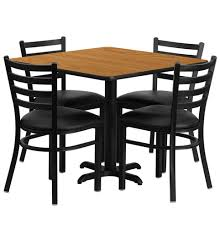 